Inscription à la Maison des jeunes.Nom : 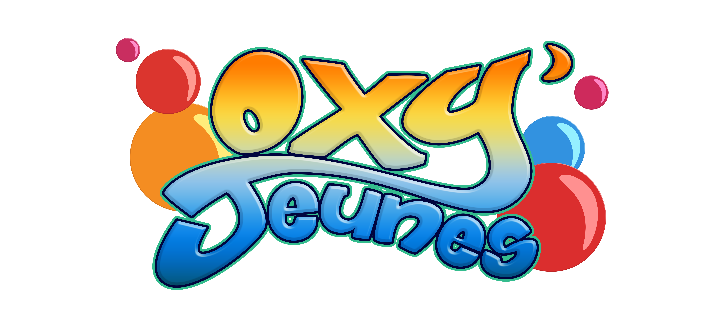 Prénom : Date de naissance : Adresse : Numéro de GSM : Adresse mail : Noms et prénoms des parents + numéros de téléphone + signatures : Numéro de police d’assurance : Hobbies (sport, loisirs, passe-temps, occupations,…) : Ecole fréquentée actuellement (année + option) ? Acceptes-tu de recevoir les informations par téléphone ?              OUI  -   NON							              Mail ?             OUI   -   NON								Courrier ?         OUI   -   NONAs-tu des problèmes de santé en particulier à signaler ? Si oui, lesquels ? 